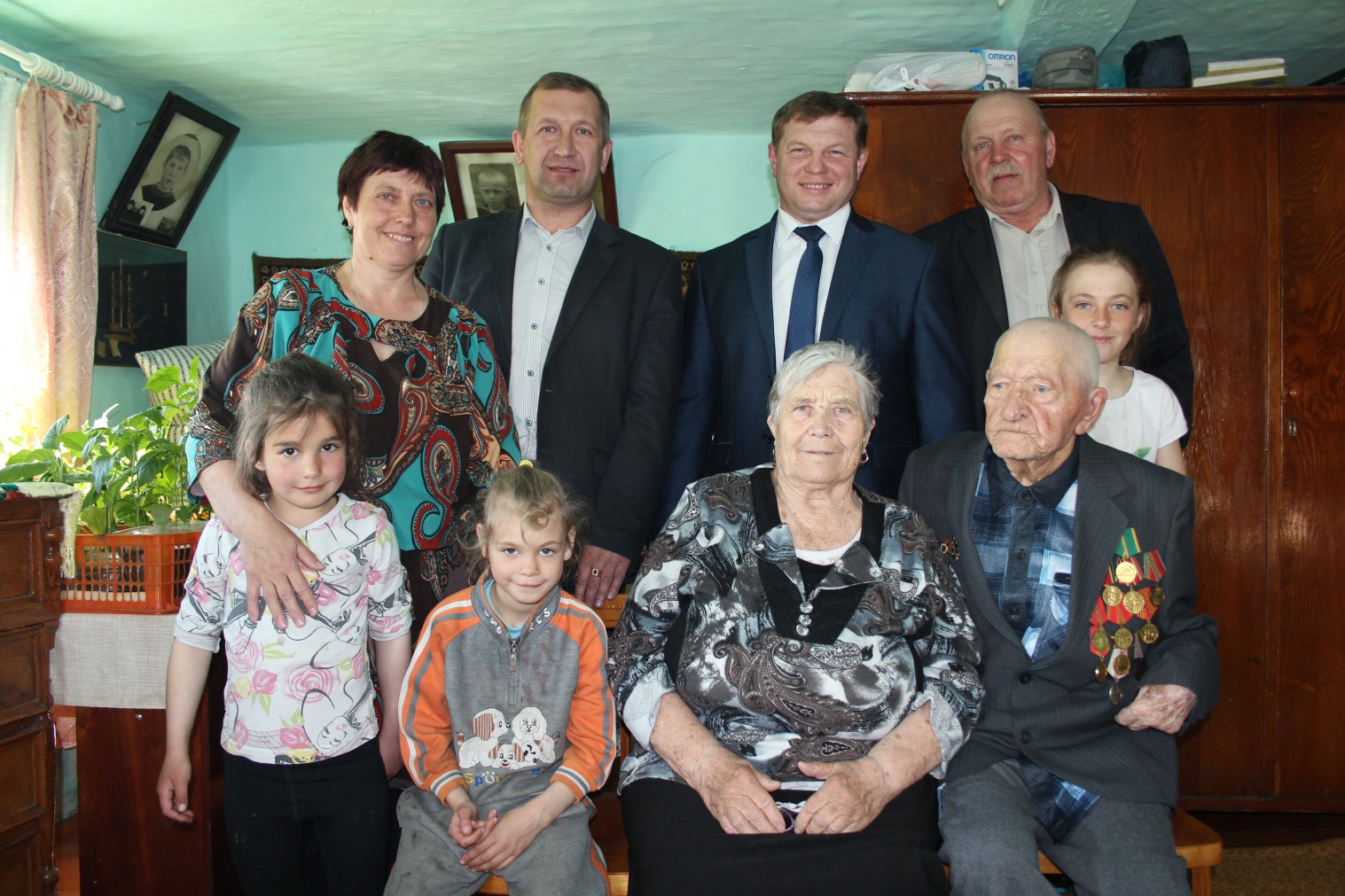 Председатель районной Думы Андрей Кобешев   принял участие в поздравлении ветеранов Великой Отечественной войны к празднованию Великой победы 9 мая.Еще раз поздравляем всех ветеранов и их семьи с праздником Великой Победы!